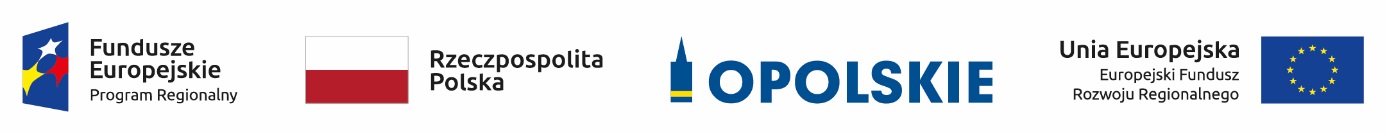 Projekt pn: „Termomodernizacja budynków biurowych PKS w Kluczborku Sp. z o.o. zlokalizowanych przy ul. Byczyńskiej i ul. Sybiraków w Kluczborku” współfinansowany przez Unię Europejską ze środków Europejskiego Funduszu Rozwoju Regionalnego w ramach Regionalnego Programu Operacyjnego Województwa Opolskiego na lata 2014-2020  w ramach Poddziałania 3.2.1 – Efektywność energetyczna w budynkach publicznych.                                                                    Nr umowy o dofinasowanie RPOP.03.02.01-16-0002/18-00 z dnia 28.02.2019r.Załącznik nr 3 do SIWZ
Nazwa Wykonawcy: ...................................................................................................................................................................
Adres Wykonawcy: ...................................................................................................................................................................Składając ofertę w postępowaniu o udzielenie zamówienia publicznego na zadanie pn.:
" Termomodernizacja budynków biurowych PKS w Kluczborku Sp. z o.o. zlokalizowanych przy ul. Byczyńskiej i ul. Sybiraków w Kluczborku"Oświadczam/y, że spełniam/y warunki udziału w postępowaniu o udzielenie zamówienia publicznego, 
o których mowa w art. 22 ust. 1b ustawy Pzp (Dz.U. z 2018 r., poz. 1986 z późn. zm.), określone 
przez Zamawiającego w Ogłoszeniu o zamówieniu oraz w SIWZ, w zakresie jn.:1) kompetencji lub uprawnień do prowadzenia określonej działalności zawodowej, o ile wynika 
to z odrębnych przepisów; 2) sytuacji ekonomicznej lub finansowej; 3) zdolności technicznej lub zawodowej.............................................., dnia ......................                   ……………...………………………………………              (miejscowość)                                                                 (czytelny podpis lub imienna pieczęć i podpis Wykonawcy 
                                                                                                                                              lub pełnomocnika Wykonawcy)Oświadczam/y, że w celu wykazania spełnienia warunków udziału w postępowaniu, polegam/y na zasobach następującego/ych podmiotu/ podmiotów: ........................................................................................................................................................................................................................................................................................................................................w następującym zakresie: .......................................................................................................................................................................................................................................................................................................................................

............................................., dnia ......................                   ……………...………………………………………              (miejscowość)                                                                 (czytelny podpis lub imienna pieczęć i podpis Wykonawcy 
                                                                                                                                              lub pełnomocnika Wykonawcy)Oświadczam, że wszystkie informacje podane w powyższych oświadczeniach są aktualne i zgodne z prawdą oraz zostały przedstawione z pełną świadomością konsekwencji wprowadzania Zamawiającego w błąd.
............................................., dnia ......................                   ……………...………………………………………              (miejscowość)                                                                 (czytelny podpis lub imienna pieczęć i podpis Wykonawcy 
                                                                                                                                              lub pełnomocnika Wykonawcy)Załącznik:Pisemne zobowiązanie innych podmiotów do oddania mu do dyspozycji niezbędnych zasobów na okres korzystania z nich przy wykonywaniu zamówienia – jeżeli dotyczy (pieczęć Wykonawcy)OŚWIADCZENIE WYKONAWCY 
O SPEŁNIENIU WARUNKÓW UDZIAŁU W POSTĘPOWANIU O UDZIELENIE ZAMÓWIENIA
na podstawie art. 22 ust. 1b ustawy PzpINFORMACJA W ZWIAZKU Z POLEGANIEM NA ZASOBACH INNYCH PODMIOTÓW OŚWIADCZENIE DOTYCZĄCE PODANYCH INFORMACJI